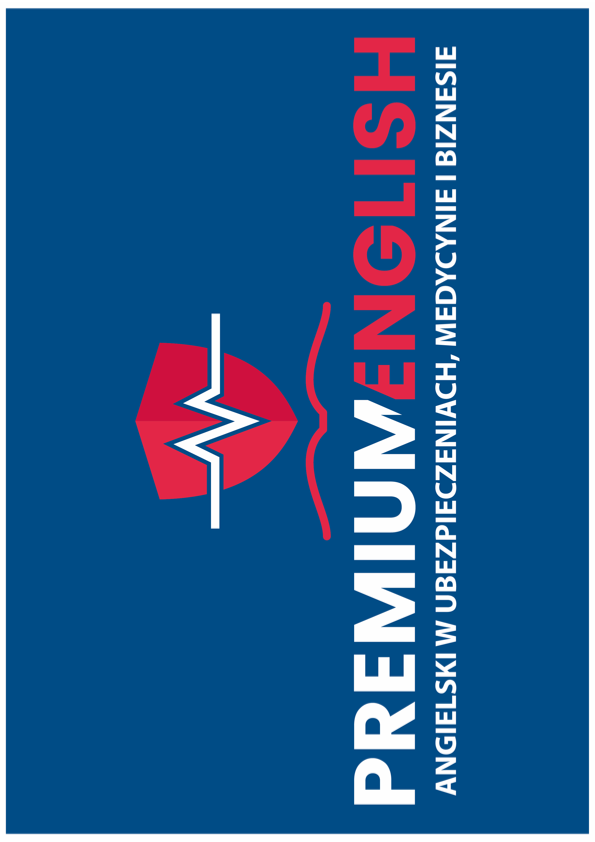 Krótki przewodnik po ogniuCo można zrobić z ogniem? ‘Ugasić’ można powiedzieć tak: To put out the fire To extinguish the fireTo douse the fire (oblewać za pomocą wody) To contain the fire (opanować)Pożar może się zacząć tak:  A house can catch fire (zapalić się)A battery can ignite (spowodować zapłon, zapalić się) A heat wave can cause forests to spontaneously combust (zapalić się, zapłonąć samoczynnie)Możemy także wypowiedzieć się  metaforycznie, używając ognistego języka I will try to rekindle my old friendships  (ożywić, wzniecić) The English teacher ignited their interest in the language (wzbudzić, wzniecić)Come on Baby, light my fire… 